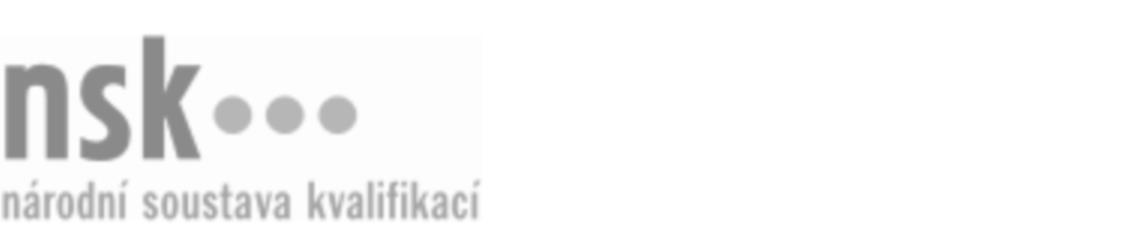 Autorizované osobyAutorizované osobyAutorizované osobyAutorizované osobyAutorizované osobyAutorizované osobyAutorizované osobyAutorizované osobyKoordinátor/koordinátorka v oblasti informačních a komunikačních technologií (kód: 75-011-T) Koordinátor/koordinátorka v oblasti informačních a komunikačních technologií (kód: 75-011-T) Koordinátor/koordinátorka v oblasti informačních a komunikačních technologií (kód: 75-011-T) Koordinátor/koordinátorka v oblasti informačních a komunikačních technologií (kód: 75-011-T) Koordinátor/koordinátorka v oblasti informačních a komunikačních technologií (kód: 75-011-T) Koordinátor/koordinátorka v oblasti informačních a komunikačních technologií (kód: 75-011-T) Koordinátor/koordinátorka v oblasti informačních a komunikačních technologií (kód: 75-011-T) Koordinátor/koordinátorka v oblasti informačních a komunikačních technologií (kód: 75-011-T) Autorizující orgán:Autorizující orgán:Ministerstvo školství, mládeže a tělovýchovyMinisterstvo školství, mládeže a tělovýchovyMinisterstvo školství, mládeže a tělovýchovyMinisterstvo školství, mládeže a tělovýchovyMinisterstvo školství, mládeže a tělovýchovyMinisterstvo školství, mládeže a tělovýchovyMinisterstvo školství, mládeže a tělovýchovyMinisterstvo školství, mládeže a tělovýchovyMinisterstvo školství, mládeže a tělovýchovyMinisterstvo školství, mládeže a tělovýchovyMinisterstvo školství, mládeže a tělovýchovyMinisterstvo školství, mládeže a tělovýchovySkupina oborů:Skupina oborů:Pedagogika, učitelství a sociální péče (kód: 75)Pedagogika, učitelství a sociální péče (kód: 75)Pedagogika, učitelství a sociální péče (kód: 75)Pedagogika, učitelství a sociální péče (kód: 75)Pedagogika, učitelství a sociální péče (kód: 75)Pedagogika, učitelství a sociální péče (kód: 75)Povolání:Povolání:Kvalifikační úroveň NSK - EQF:Kvalifikační úroveň NSK - EQF:777777777777Platnost standarduPlatnost standarduPlatnost standarduPlatnost standarduPlatnost standarduPlatnost standarduPlatnost standarduPlatnost standarduStandard je platný od: 21.10.2022Standard je platný od: 21.10.2022Standard je platný od: 21.10.2022Standard je platný od: 21.10.2022Standard je platný od: 21.10.2022Standard je platný od: 21.10.2022Standard je platný od: 21.10.2022Standard je platný od: 21.10.2022Koordinátor/koordinátorka v oblasti informačních a komunikačních technologií,  28.03.2024 16:38:39Koordinátor/koordinátorka v oblasti informačních a komunikačních technologií,  28.03.2024 16:38:39Koordinátor/koordinátorka v oblasti informačních a komunikačních technologií,  28.03.2024 16:38:39Koordinátor/koordinátorka v oblasti informačních a komunikačních technologií,  28.03.2024 16:38:39Koordinátor/koordinátorka v oblasti informačních a komunikačních technologií,  28.03.2024 16:38:39Strana 1 z 2Strana 1 z 2Autorizované osobyAutorizované osobyAutorizované osobyAutorizované osobyAutorizované osobyAutorizované osobyAutorizované osobyAutorizované osobyAutorizované osobyAutorizované osobyAutorizované osobyAutorizované osobyAutorizované osobyAutorizované osobyAutorizované osobyAutorizované osobyNázevNázevNázevNázevNázevNázevKontaktní adresaKontaktní adresa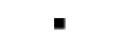 AKADEMIE PROFESNÍHO VZDĚLÁVÁNÍ s.r.o.AKADEMIE PROFESNÍHO VZDĚLÁVÁNÍ s.r.o.AKADEMIE PROFESNÍHO VZDĚLÁVÁNÍ s.r.o.AKADEMIE PROFESNÍHO VZDĚLÁVÁNÍ s.r.o.AKADEMIE PROFESNÍHO VZDĚLÁVÁNÍ s.r.o.Pivovarská 273, 68601 Uherské HradištěPivovarská 273, 68601 Uherské HradištěAKADEMIE PROFESNÍHO VZDĚLÁVÁNÍ s.r.o.AKADEMIE PROFESNÍHO VZDĚLÁVÁNÍ s.r.o.AKADEMIE PROFESNÍHO VZDĚLÁVÁNÍ s.r.o.AKADEMIE PROFESNÍHO VZDĚLÁVÁNÍ s.r.o.AKADEMIE PROFESNÍHO VZDĚLÁVÁNÍ s.r.o.Pivovarská 273, 68601 Uherské HradištěPivovarská 273, 68601 Uherské HradištěPivovarská 273, 68601 Uherské HradištěPivovarská 273, 68601 Uherské HradištěEvropská akademie vzdělávání SEEvropská akademie vzdělávání SEEvropská akademie vzdělávání SEEvropská akademie vzdělávání SEEvropská akademie vzdělávání SECukrova 560/2, 19800 Praha 9Cukrova 560/2, 19800 Praha 9Evropská akademie vzdělávání SEEvropská akademie vzdělávání SEEvropská akademie vzdělávání SEEvropská akademie vzdělávání SEEvropská akademie vzdělávání SECukrova 560/2, 19800 Praha 9Cukrova 560/2, 19800 Praha 9Námořní akademie České republiky s.r.o.Námořní akademie České republiky s.r.o.Námořní akademie České republiky s.r.o.Námořní akademie České republiky s.r.o.Námořní akademie České republiky s.r.o.Ve Žlíbku 2483/73, 19000 Praha Ve Žlíbku 2483/73, 19000 Praha Ve Žlíbku 2483/73, 19000 Praha Ve Žlíbku 2483/73, 19000 Praha Polák JosefPolák JosefPolák JosefPolák JosefPolák JosefNám. F. Křižíka 2881/3, 39001 TáborNám. F. Křižíka 2881/3, 39001 TáborPolák JosefPolák JosefPolák JosefPolák JosefPolák JosefNám. F. Křižíka 2881/3, 39001 TáborNám. F. Křižíka 2881/3, 39001 TáborNám. F. Křižíka 2881/3, 39001 TáborNám. F. Křižíka 2881/3, 39001 TáborPhDr. et. PhDr. Mgr. Ing. Bc. Smutný Lukáš  MPA, MBA, MSc., Ing.Paed.IGIPPhDr. et. PhDr. Mgr. Ing. Bc. Smutný Lukáš  MPA, MBA, MSc., Ing.Paed.IGIPPhDr. et. PhDr. Mgr. Ing. Bc. Smutný Lukáš  MPA, MBA, MSc., Ing.Paed.IGIPPhDr. et. PhDr. Mgr. Ing. Bc. Smutný Lukáš  MPA, MBA, MSc., Ing.Paed.IGIPPhDr. et. PhDr. Mgr. Ing. Bc. Smutný Lukáš  MPA, MBA, MSc., Ing.Paed.IGIPCiorova 998/12, 71200 Ostrava - MuglinovCiorova 998/12, 71200 Ostrava - MuglinovPhDr. et. PhDr. Mgr. Ing. Bc. Smutný Lukáš  MPA, MBA, MSc., Ing.Paed.IGIPPhDr. et. PhDr. Mgr. Ing. Bc. Smutný Lukáš  MPA, MBA, MSc., Ing.Paed.IGIPPhDr. et. PhDr. Mgr. Ing. Bc. Smutný Lukáš  MPA, MBA, MSc., Ing.Paed.IGIPPhDr. et. PhDr. Mgr. Ing. Bc. Smutný Lukáš  MPA, MBA, MSc., Ing.Paed.IGIPPhDr. et. PhDr. Mgr. Ing. Bc. Smutný Lukáš  MPA, MBA, MSc., Ing.Paed.IGIPCiorova 998/12, 71200 Ostrava - MuglinovCiorova 998/12, 71200 Ostrava - MuglinovCiorova 998/12, 71200 Ostrava - MuglinovCiorova 998/12, 71200 Ostrava - MuglinovKoordinátor/koordinátorka v oblasti informačních a komunikačních technologií,  28.03.2024 16:38:39Koordinátor/koordinátorka v oblasti informačních a komunikačních technologií,  28.03.2024 16:38:39Koordinátor/koordinátorka v oblasti informačních a komunikačních technologií,  28.03.2024 16:38:39Koordinátor/koordinátorka v oblasti informačních a komunikačních technologií,  28.03.2024 16:38:39Koordinátor/koordinátorka v oblasti informačních a komunikačních technologií,  28.03.2024 16:38:39Strana 2 z 2Strana 2 z 2